Health Studies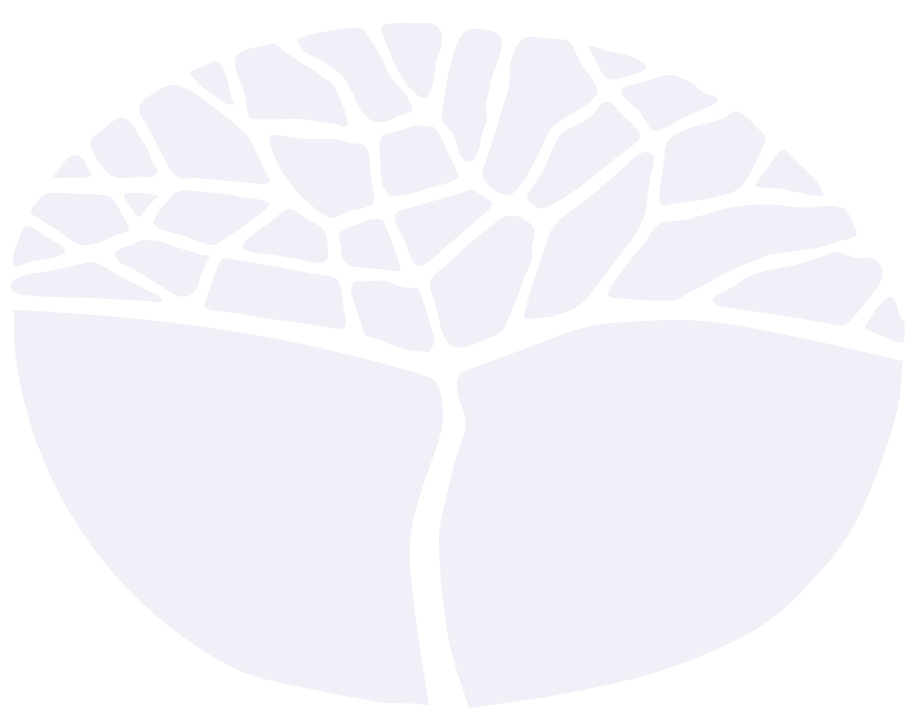 ATAR courseYear 12 syllabusIMPORTANT INFORMATIONThis syllabus is effective from 1 January 2017.Users of this syllabus are responsible for checking its currency.Syllabuses are formally reviewed by the School Curriculum and Standards Authority on a cyclical basis, typically every five years.Copyright© School Curriculum and Standards Authority, 2017This document – apart from any third party copyright material contained in it – may be freely copied, or communicated on an intranet, for non-commercial purposes in educational institutions, provided that the School Curriculum and Standards Authority is acknowledged as the copyright owner, and that the Authority’s moral rights are not infringed.Copying or communication for any other purpose can be done only within the terms of the Copyright Act 1968 or with prior written permission of the School Curriculum and Standards Authority. Copying or communication of any third party copyright material can be done only within the terms of the Copyright Act 1968 or with permission of the copyright owners.Any content in this document that has been derived from the Australian Curriculum may be used under the terms of the Creative Commons Attribution 4.0 International (CC BY) licence.  ContentRationale	1Course outcomes	2Organisation	3Structure of the syllabus	3Organisation of content	3Representation of the general capabilities	4Representation of the cross-curriculum priorities	5Unit 3	6Unit description	6Unit content	6Unit 4	9Unit description	9Unit content	9School-based assessment	13Grading	14ATAR course examination	15Examination design brief – Year 12	16Appendix 1 – Grade descriptions Year 12	17RationaleThe Health Studies ATAR course focuses on the study of health as a dynamic quality of human life. Students undertaking this course develop the knowledge, understanding and skills necessary to promote an understanding of the importance of personal and community action in promoting health.The influence of social, environmental, economic and biomedical determinants of health is a key focus of the course. Other course content includes the influence of beliefs, attitudes and values on health behaviour, and the importance of self-management and interpersonal skills in making healthy decisions.Using an inquiry process, students draw on their knowledge and understandings of health concepts and investigate health issues of interest. Through this process, they develop research skills that can be applied to a range of health issues or concerns.This course will prepare students for career and employment pathways in a range of health and community service industries. Students will have the opportunity to develop key employability and life skills, including communication, leadership, initiative and enterprise. Inquiry skills will equip students to adapt to current and future studies and work environments.Course outcomesThe Health Studies ATAR course is designed to facilitate achievement of the following outcomes.Outcome 1 – Knowledge and understandingsStudents understand factors and actions that influence health.In achieving this outcome, students:understand the determinants of healthunderstand actions and strategies that influence healthunderstand and apply frameworks, models and theories to explain health concepts.Outcome 2 – Beliefs, attitudes and valuesStudents understand the influence of beliefs, attitudes, values and norms on health behaviour.In achieving this outcome, students:understand the relationship between beliefs, attitudes, values, and health behaviourunderstand the influence of attitudes and values on health behaviourunderstand the range of factors influencing beliefs, attitudes, values and norms.Outcome 3 – Self-management and interpersonal skillsStudents use self-management and interpersonal skills to promote health.In achieving this outcome, students:apply self-understanding and decision making skillsapply communication and cooperation skills.Outcome 4 – Health inquiryStudents use inquiry skills and processes to investigate and respond to health issues.In achieving this outcome, students:plan a health inquiry to define and research a health issueuse a range of information to explore a health issueinterpret information to develop a response to the health issuepresent findings and link the investigation to the response.OrganisationThis course is organised into a Year 11 syllabus and a Year 12 syllabus. The cognitive complexity of the syllabus content increases from Year 11 to Year 12.Structure of the syllabusThe Year 12 syllabus is divided into two units which are delivered as a pair. The notional time for the pair of units is 110 class contact hours.Unit 3This unit focuses on the health of specific populations and reasons why some groups do not enjoy the same level of health as the general population. Students learn about factors creating these disparities and ways of improving the health and wellbeing of specific groups. Students apply inquiry skills to examine and interpret data, and explain and respond to inequities in health.Unit 4This unit focuses on local, regional and global challenges to health. Students learn about the impact of determinants on global health inequities and explore approaches to address barriers preventing groups from experiencing better health. Students apply well-developed health inquiry skills to analyse health issues, develop arguments and draw evidence-based conclusions.Each unit includes:a unit description – a short description of the focus of the unitunit content – the content to be taught and learned.Organisation of contentFor each unit, the content is organised as follows:Representation of the general capabilitiesThe general capabilities encompass the knowledge, skills, behaviours and dispositions that will assist students to live and work successfully in the twenty-first century. Teachers may find opportunities to incorporate the capabilities into the teaching and learning program for the Health Studies ATAR course. The general capabilities are not assessed unless they are identified within the specified unit content.LiteracyThe course assists in the development of literacy by introducing specific terminology used in health contexts. Students learn and apply language used to describe factors influencing health, health status, and 
health-related frameworks, models and theories. They develop critical health consumer skills to assist them to access, read, interpret, understand and evaluate health information and navigate the healthcare system. They consolidate and develop communication skills to effectively operate in personal and group situations through participation in a range of practical and collaborative activities.NumeracyStudents develop data analysis skills as they apply inquiry processes to investigate health issues. Students interpret and analyse health information, identifying patterns and relationships in data to consider trends, draw conclusions and make recommendations which inform health behaviour and practices.Information and communication technology capabilityThe course enhances information and communication technology (ICT) learning by supporting students to effectively and safely access online health information and services to manage their own health and wellbeing. Students are encouraged to apply practices that comply with legal obligations as they locate, generate and access information, and select and evaluate data for research activities. Health information in online environments is expansive and originates from a diverse range of credible and less credible sources. Students develop and apply targeted search techniques and skills to assess the suitability and relevance of information.Critical and creative thinkingStudents learn to collect, analyse and organise information as they investigate risk and protective factors. They scrutinise information and put ideas into action through the creation and implementation of health promotion actions and strategies designed to improve personal and community health outcomes. Students apply problem-solving techniques and negotiate solutions in a range of situations and environments. They also reflect on their own and others’ actions as they evaluate factors which influence health-related decisions.Personal and social capabilityThe development of self-awareness, self-management, social awareness and social management are key features within the course. Students learn to recognise and reflect on their emotional responses as they embark on developing self-management, decision-making and interpersonal skills. Reflection is used as a means of identifying personal strengths and building on these, and determining successful strategies to address barriers and enablers to health. Students develop and refine communication skills, work independently and collaboratively, and use initiative to overcome barriers and achieve success. Students build resilience and develop productive coping strategies which support them to be adaptable to changing personal and social circumstances. Through the study of health promotion strategies to address health priorities, students investigate how they and others can make positive contributions to the health of communities.Ethical understandingPersonal and social attitudes and values are important influences on health-related decisions. Students examine the role of attitudes and values and how they affect lifestyle choices as either barriers or enablers. Students consider how values, beliefs and differing interpretations of health information influence ethical understandings and contribute to disparities in health between populations.Intercultural understandingCultural attitudes and perspectives are important influences on health and wellbeing. While reviewing factors affecting health and designing health promotion initiatives, students examine the complexities of culture and its impact on beliefs and practices.Representation of the cross-curriculum prioritiesThe cross-curriculum priorities address contemporary issues which students face in a globalised world. Teachers may find opportunities to incorporate the priorities into the teaching and learning program for the Health Studies ATAR course. The cross-curriculum priorities are not assessed unless they are identified within the specified unit content.Aboriginal and Torres Strait Islander histories and culturesThrough the study of relevant contexts, opportunities will allow for the development of students’ understanding and appreciation of the diversity of Aboriginal and Torres Strait Islander Peoples’ histories and cultures. For example, students learn about the importance of family and kinship structures for maintaining and promoting health, safety and wellbeing as they study determinants that influence personal and community health.Asia and Australia's engagement with AsiaIn this course, students engage with diverse cultures, traditions and belief systems and develop 
self-management and interpersonal skills that reflect cultural understanding, empathy and respect.SustainabilityIn this course, students explore how they connect and interact with environments and people in different social and cultural groups within personal networks and the wider community. They consider how these connections contribute to the creation of supportive environments in which healthy choices are made easier. Students explore factors influencing health, including the role of natural and built environments in supporting health-related decisions and behaviours.Unit 3Unit descriptionThe focus of this unit is the health of specific populations. Within Australia and across the globe, there are groups who do not enjoy the same level of health as the general population. Students learn about factors creating these disparities and ways of improving the health and wellbeing of specific groups through priority health approaches. They examine models and social justice principles which can be applied to address health inequity, and review actions and strategies focusing on reducing inequities. The influence of attitudinal and environmental influences on the health of specific groups is explored. Students examine and interpret relationships in data which explain disparities in health through the application of critical inquiry skills.Unit contentAn understanding of the Year 11 content is assumed knowledge for students in Year 12. It is recommended that students studying Unit 3 and Unit 4 have completed Unit 1 and Unit 2.This unit includes the knowledge, understandings and skills described below. This is the examinable content.Health conceptsHolistic healthcharacteristics and needs of specific populationsaccess and equity issues of specific populationsfactors that create health inequitiesdiscriminationgenderaccess to health careunemploymentsocial isolationdislocation of landoccupationaccess to and level of educationgeographic locationracismgovernment economic and social policiessocioeconomic statushealth literacyquantitative and qualitative measures for detecting health inequities and/or injusticesepidemiological datasocial determinants of healthPrinciples, frameworks, models and theoriessocio-ecological model of health and its role in understanding and addressing public health problemsindividualinterpersonalorganisationalcommunitysocietysocial justice principles in healthaccess and equitydiversitysupportive environmentspurpose and characteristics of the five levels of need within Maslow’s Hierarchy of Needssteps in the PABCAR public health decision-making modelidentification of the problemamenability to changebenefits and costs of implementing interventionsacceptability of proposed measuresrecommended actions and monitoringActions and strategiespurpose of a needs assessmenttypes of needcomparativefeltexpressednormativesteps in needs assessmentidentifying health issuesanalysis of the problemprioritising issuessetting goalsdetermining strategiesdeveloping action plansevaluating outcomesenabling, mediating, and advocating strategies in the Ottawa Charter to reduce inequities of specific groupsactions to address health inequityimproving access to health careimproving health literacyOttawa Charter action areasactions to achieve social and health equity in the Rio Declaration on Social Determinants of HealthConsumer healthhealthcare system reformsprivate health insurance rebatepublic screening and/or vaccination programsPharmaceutical Benefits Scheme (PBS)relationship between health literacy and health statusAttitudinal and environmental influencesBeliefs, attitudes and valuesinfluence of culture on personal beliefs, attitudes and values towards healthcareinfluence of environmental factors on the health behaviour of cultural groupsgeographical locationsocial networksSocial and cultural normsconflict between norms of specific groups and majority normsSkills and processesSelf-management skillsskills that support positive health behavioursassertivenessstress managementresilienceimpact of culture on health decision makingorgan and tissue donationblood transfusionschildbirthInterpersonal skillslanguage and cultural influences on relationship building in health settingsHealth inquiryplanning a health inquiryidentification and analysis of a health issuedevelopment of focus questions to research a health issueuse of a range of information to explore a health issueidentification and use of a range of reliable information sourcesidentification and application of criteria for selecting information sourcesinterpretation of informationsummary of informationidentification and analysis of trends and patterns in datadevelopment of argumentdevelopment of evidence-based conclusionspresentation of findings in appropriate format to suit audienceUnit 4Unit descriptionThe focus of this unit is local, regional and global challenges to health. Despite incredible improvements to health over many years, life expectancy rates within and across populations vary considerably. Students learn about the impact of social determinants on global inequities and other challenges to health, and approaches to address barriers which prevent groups from experiencing better health outcomes. Students examine international health agencies and global and local initiatives designed to improve health. Students further refine and apply investigative skills to analyse health issues, develop well-constructed arguments, and draw evidence-based conclusions.Unit contentAn understanding of the Year 11 content is assumed knowledge for students in Year 12. It is recommended that students studying Unit 3 and Unit 4 have completed Unit 1 and Unit 2.This unit includes the knowledge, understandings and skills described below. This is the examinable content.Health conceptsHolistic healthimpact of determinants on health inequitiessocialthe social gradientstressearly lifesocial exclusionworkunemploymentsocial supportaddictionfoodtransportcultureenvironmentalfeatures of the natural and built environmentgeographical locationsocioeconomiceducationemploymentincomefamilyhousing/neighbourhoodaccess to servicesmigration/refugee statusfood securitybiomedicalbirth weightbody weightglobal and local barriers to addressing social determinants of healthpovertydisease outbreaksfaminedroughtavailability of clean drinking waterPrinciples, frameworks, models and theoriesroles of the World Health Organisation (WHO)provide leadershipshape the research agendaset norms and standardsarticulate ethical and evidence-based policy optionsprovide technical supportmonitor the health situation and assessing health trendsinvestment priorities of Australia’s aid program, how and why Australia provides aid in the following:humanitarian policy and partnershipseducation and healthgender equality and empowering women and girlspurpose of, and progress towards, the following five United Nations Sustainable Development Goalsend hunger, achieve food security and improved nutrition and promote sustainable agriculture 
(Goal 2)ensure healthy lives and promote well-being for all at all ages (Goal 3)ensure inclusive and equitable quality education and promote lifelong learning opportunities for all
(Goal 4)achieve gender equality and empower all women and girls (Goal 5)ensure availability and sustainable management of water and sanitation for all (Goal 6)definition of health promotion advocacy and when it is best usedstrategies for health promotion advocacylobbyingraising awarenesscreating debatedeveloping partnershipsbuilding capacitymobilising groupsframing issuesusing championsinfluencing policyActions and strategiesprinciples of the National Strategic Framework for Chronic Conditionsequitycollaboration and partnershipsaccessevidence-basedperson-centred approachessustainabilityaccountability and transparencyshared responsibilityConsumer healthcomparison of health indicators between Australia and developing countrieslife expectancymortalitymorbidityobjectives that support the vision of the National Strategic Framework for Chronic Conditionsfocus on prevention for a healthier Australiaprovide efficient, effective and appropriate care to support people with chronic conditions to optimise quality of lifetarget priority populations.Attitudinal and environmental influencesBeliefs, attitudes and valuesinfluence of government policies and regulations on beliefs, attitudes and valuesgovernment policies and regulations that restrict or promote healthy behaviourSocial and cultural normsrelationship between health behaviours and proscriptive, prescriptive and popular normsSkills and processesSelf-management skillsimpact of world events on personal, social and cultural identity of population groupsdisplacement from traditional homelandswarviolenceconflictnatural disastersInterpersonal skillscommunication and collaboration skills in health settingsmediationnegotiationcompromisemanaging conflictarbitrationleadershipfacilitationHealth inquiry	planning a health inquiryidentification and analysis of a health issuedevelopment of focus questions to research a health issue	use of a range of information to explore a health issueidentification and use of a range of reliable information sourcesidentification and application of criteria for selecting information sources	interpretation of informationsummary of informationidentification and analysis of trends and patterns in datadevelopment of argumentdevelopment of evidence-based conclusions	presentation of findings in appropriate format to suit audienceSchool-based assessmentThe Western Australian Certificate of Education (WACE) Manual contains essential information on principles, policies and procedures for school-based assessment that needs to be read in conjunction with this syllabus.Teachers design school-based assessment tasks to meet the needs of students. The table below provides details of the assessment types for the Health Studies ATAR Year 12 syllabus and the weighting for each assessment type.Assessment table – Year 12Teachers are required to use the assessment table to develop an assessment outline for the pair of units.The assessment outline must:include a set of assessment tasksinclude a general description of each taskindicate the unit content to be assessedindicate a weighting for each task and each assessment typeinclude the approximate timing of each task (for example, the week the task is conducted, or the issue and submission dates for an extended task).In the assessment outline for the pair of units, each assessment type must be included at least twice.The set of assessment tasks must provide a representative sampling of the content for Unit 3 and Unit 4.Assessment tasks not administered under test/controlled conditions require appropriate validation/authentication processes. For example, student performance for a health inquiry could be validated by a task (such as a structured essay or extended response) which is completed in class after the assessment is submitted.GradingSchools report student achievement in terms of the following grades:The teacher prepares a ranked list and assigns the student a grade for the pair of units. The grade is based on the student’s overall performance as judged by reference to a set of pre-determined standards. These standards are defined by grade descriptions and annotated work samples. The grade descriptions for the Health Studies ATAR Year 12 syllabus are provided in Appendix 1. They can also be accessed, together with annotated work samples, through the Guide to Grades link on the course page of the Authority website at www.scsa.wa.edu.auTo be assigned a grade, a student must have had the opportunity to complete the education program, including the assessment program (unless the school accepts that there are exceptional and justifiable circumstances).Refer to the WACE Manual for further information about the use of a ranked list in the process of assigning grades.ATAR course examinationAll students enrolled in the Health Studies ATAR Year 12 course are required to sit the ATAR course examination. The examination is based on a representative sampling of the content for Unit 3 and Unit 4. Details of the ATAR course examination are prescribed in the examination design brief on the following page.Refer to the WACE Manual for further information.Examination design brief – Year 12Time allowedReading time before commencing work:	ten minutesWorking time for paper:	three hoursPermissible itemsStandard items:	pens (blue/black preferred), pencils (including coloured), sharpener, correction fluid/tape, eraser, ruler, highlightersSpecial items:	nilAppendix 1 – Grade descriptions Year 12Content organisersSub-organisersHealth conceptsHolistic healthHealth conceptsPrinciples, frameworks, models and theoriesHealth conceptsActions and strategiesHealth conceptsConsumer healthAttitudinal and environmental influencesBeliefs, attitudes and valuesAttitudinal and environmental influencesSocial and cultural normsSkills and processesSelf-management skillsSkills and processesInterpersonal skillsSkills and processesHealth inquiryType of assessmentWeightingInquiryStudents plan, conduct and communicate the findings of a health inquiry.Evidence can include: oral and/or written reports, posters and/or wall charts, websites, PowerPoint presentations, debates, articles for publication, and/or any combination of these.20%ProjectStudents explore ideas and manage the components of the task.Evidence can include: reports, displays, health fairs/expos, demonstrations, campaigns, merchandise (production or design), pamphlets, brochures, fact sheets, newsletters, web pages and/or any combination of these.20%ResponseStudents apply knowledge and skills to analyse and respond to stimuli or prompts that can include: scenarios, diagrams, graphs, tables, media excerpts/scripts, photos and/or health promotion resources.Evidence can include: tests, in-class essays and/or responses to a specific stimulus.20%ExaminationTypically conducted at the end of each semester and/or unit and reflecting the examination design brief for this syllabus.40%GradeInterpretationAExcellent achievementBHigh achievementCSatisfactory achievementDLimited achievementEVery low achievementSection Supporting informationSection OneMultiple-choice20% of the total examination20 questionsSuggested working time: 30 minutesQuestions can require the candidate to refer to stimulus material, such as scenarios, diagrams, graphs, tables, media scripts and/or photos.Section TwoShort answer50% of the total examination5–8 questionsSuggested working time: 90 minutesA series of closed and open questions. Questions can contain parts and can require candidates to refer to stimulus materials, such as scenarios, diagrams, graphs, tables, media scripts and/or photos.Section ThreeExtended answer30% of the total examinationTwo questions from a choice of fourSuggested working time: 60 minutesQuestions can contain parts.AHealth conceptsClearly and articulately explains health principles, frameworks and models, as well as actions and strategies that impact on the health of individuals, groups and societies.Identifies and analyses the impact of policy and a range of other social and cultural factors on health behaviour amongst individuals and groups.Evaluates the impact of health policy and reform; analyses and compares health indicators and priorities.ASkillsClearly identifies appropriate health decisions and strategies and applies them consistently and effectively in a range of complex situations.Clearly describes the interrelationships between a range of overt and subtle contextual factors and comprehensively analyses their impact on personal and group interactions.AHealth inquiryIndependently defines a health issue; produces precise and insightful research questions; gathers accurate and relevant evidence; critically analyses information.Develops accurate and thoroughly substantiated arguments and conclusions; effectively communicates information carefully tailored to context, audience and purpose.BHealth conceptsClearly explains health principles, frameworks, models, actions and strategies that impact on the health of individuals, groups and societies.Identifies and conducts simple analysis of the impact of policy and other social and cultural factors on health behaviour amongst individuals and groups.Identifies the impact of health policy and reform and conducts simple evaluations; identifies health indicators and priorities, compares these and conducts a simple analysis.BSkillsIdentifies appropriate health decisions and strategies and applies them effectively and with some consistency in a range of situations.Describes the interrelationships between a range of contextual factors and conducts simple analyses of their impact on personal and group interactions.BHealth inquiryIndependently defines a health issue; produces precise research questions; gathers relevant evidence; analyses information.Develops clear arguments and conclusions; communicates information in formats suitable to context, audience and purpose.CHealth conceptsProvides generalised explanations of health principles, frameworks, models, and actions and strategies that impact on the health of individuals, groups and societies.Identifies the impact, in general terms, of given policies and social and cultural factors on health behaviour amongst individuals and groups.Provides generalised explanations of the impact of health policy and reform; identifies and makes simple comparisons of health indicators and priorities.CSkillsIdentifies and applies appropriate health decisions and strategies in familiar situations.Provides generalised descriptions of contextual factors and their influences on personal and group interactions.CHealth inquiryWith guidance, defines a health issue; produces research questions; gathers suitable evidence; undertakes some simple analysis.Develops mostly clear arguments and conclusions; communicates information in generally suitable formats.DHealth conceptsProvides limited explanations of health principles, frameworks, models, and actions and strategies that impact on the health of individuals, groups and societies.Identifies overt factors influencing health behaviour.Provides limited explanations of the impact of health policy; identifies few health indicators and priorities.DSkillsOccasionally identifies and applies appropriate health decisions and strategies.Provides limited descriptions of factors influencing personal and group interactions.DHealth inquiryWith guidance, develops some simple research questions in relation to a given issue; uses evidence from some unreliable and/or unsubstantiated sources.Provides unclear, incomplete or inaccurate arguments and conclusions.EDoes not meet the requirements of a D grade and/or has completed insufficient assessment tasks to be assigned a higher grade.